1). Dopasuj  emocje- gra interaktywna https://view.genial.ly/5ec162534a81770d9df52c46/presentation-dopasuj-emocje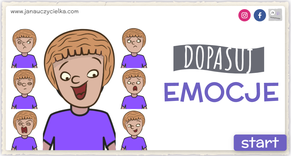 2) Opowiedz co się wydarzyło . Historyka obrazkowa.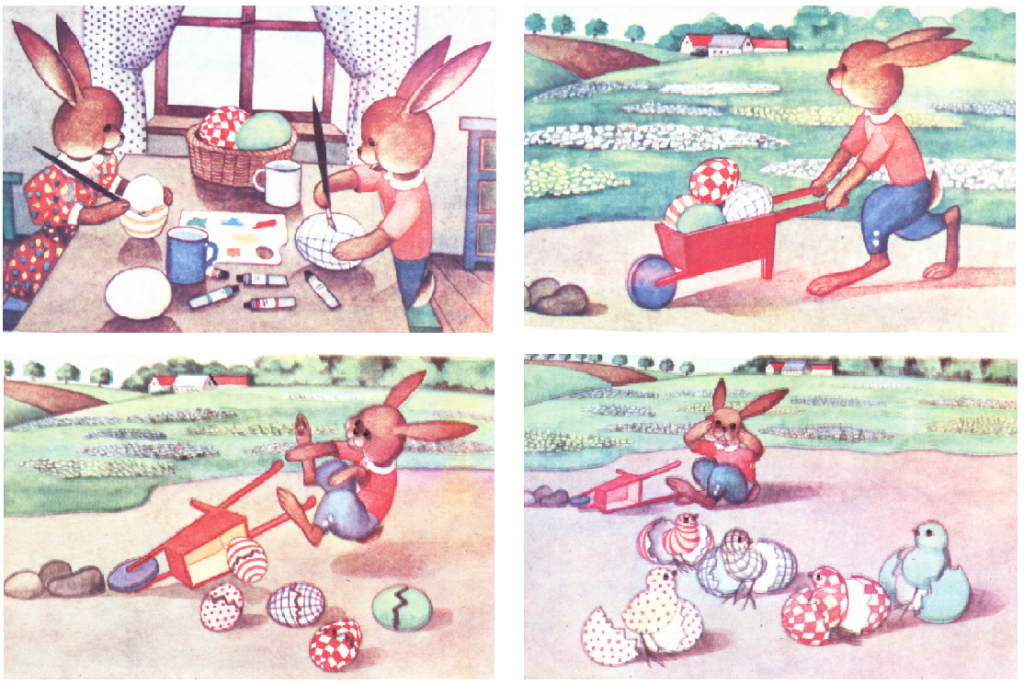 3). Rysowanie kształtów na tacy wysypanej kaszą manną:Rodzic rysuje dziecku zestaw kształtów ( koło, kwadrat, serce, trójkąt prostokąt, wzory faliste, proste itp.), Zadaniem dziecka jest odwzorowanie zaprezentowanych wzorów.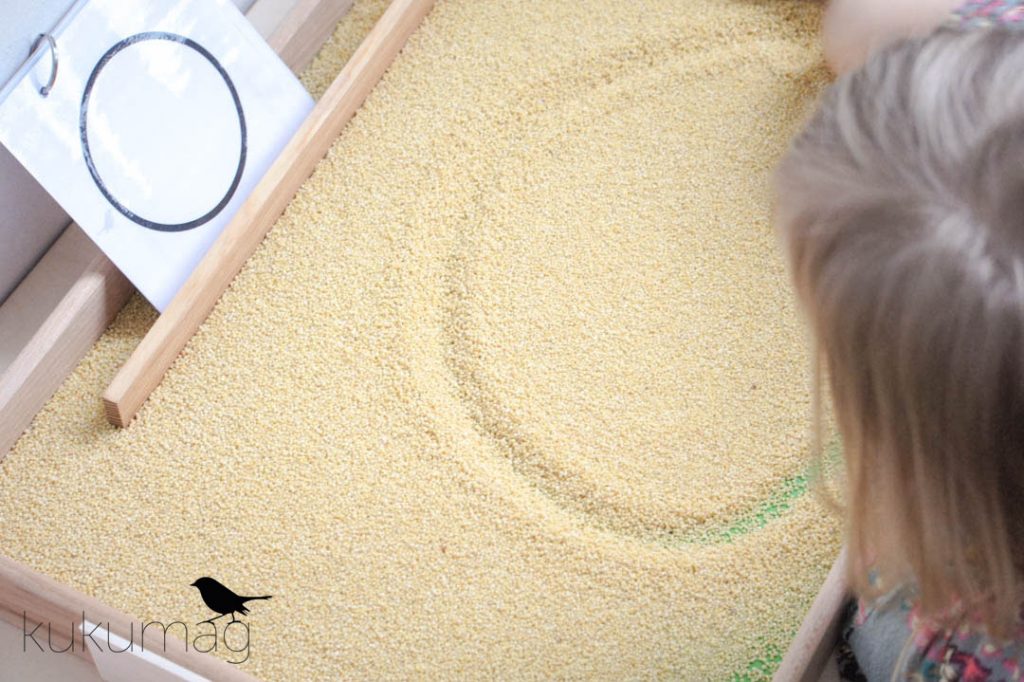 